   Давайте поиграем!       Дидактическая игра «Узнай по запаху»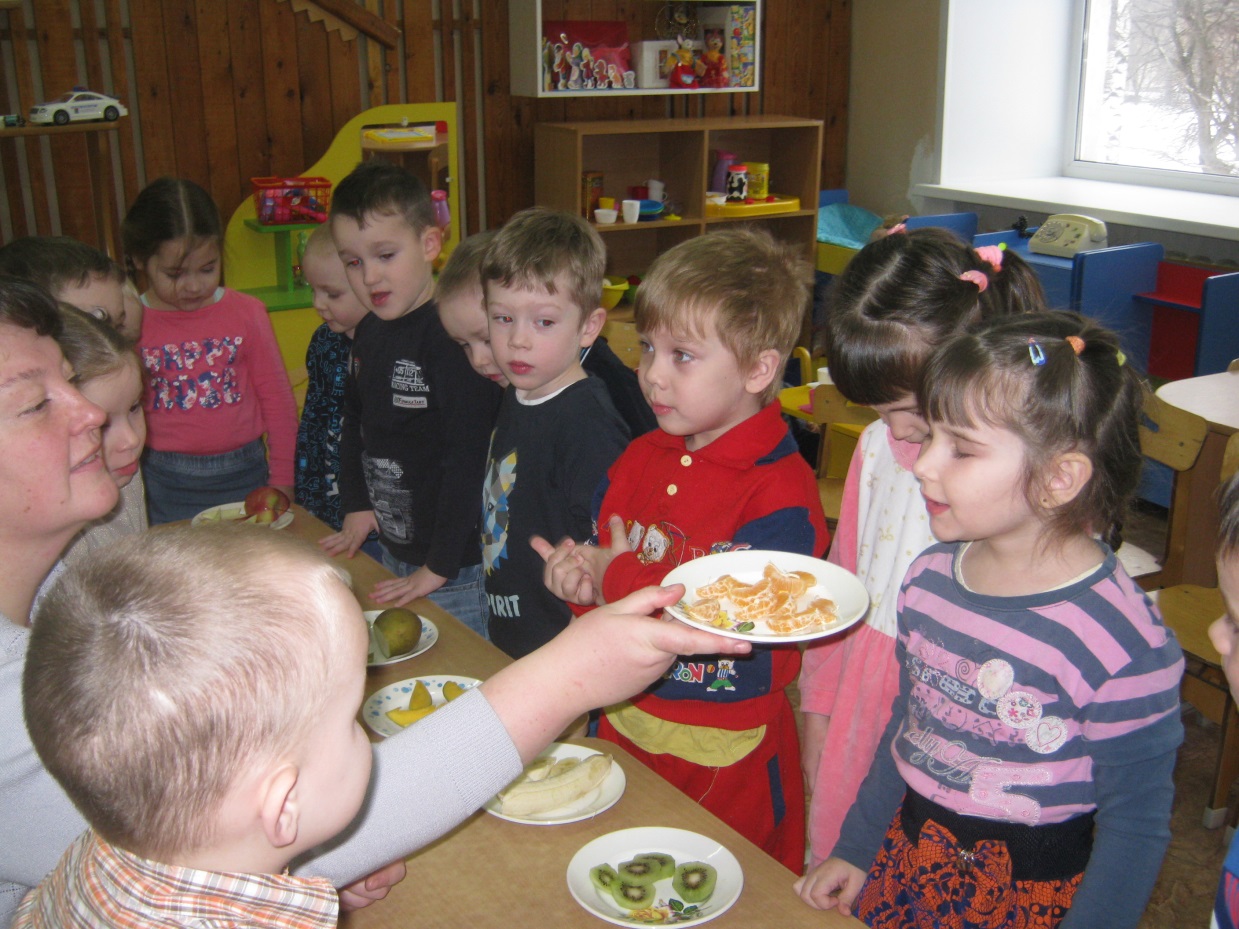         Фрукты (можно использовать и овощи)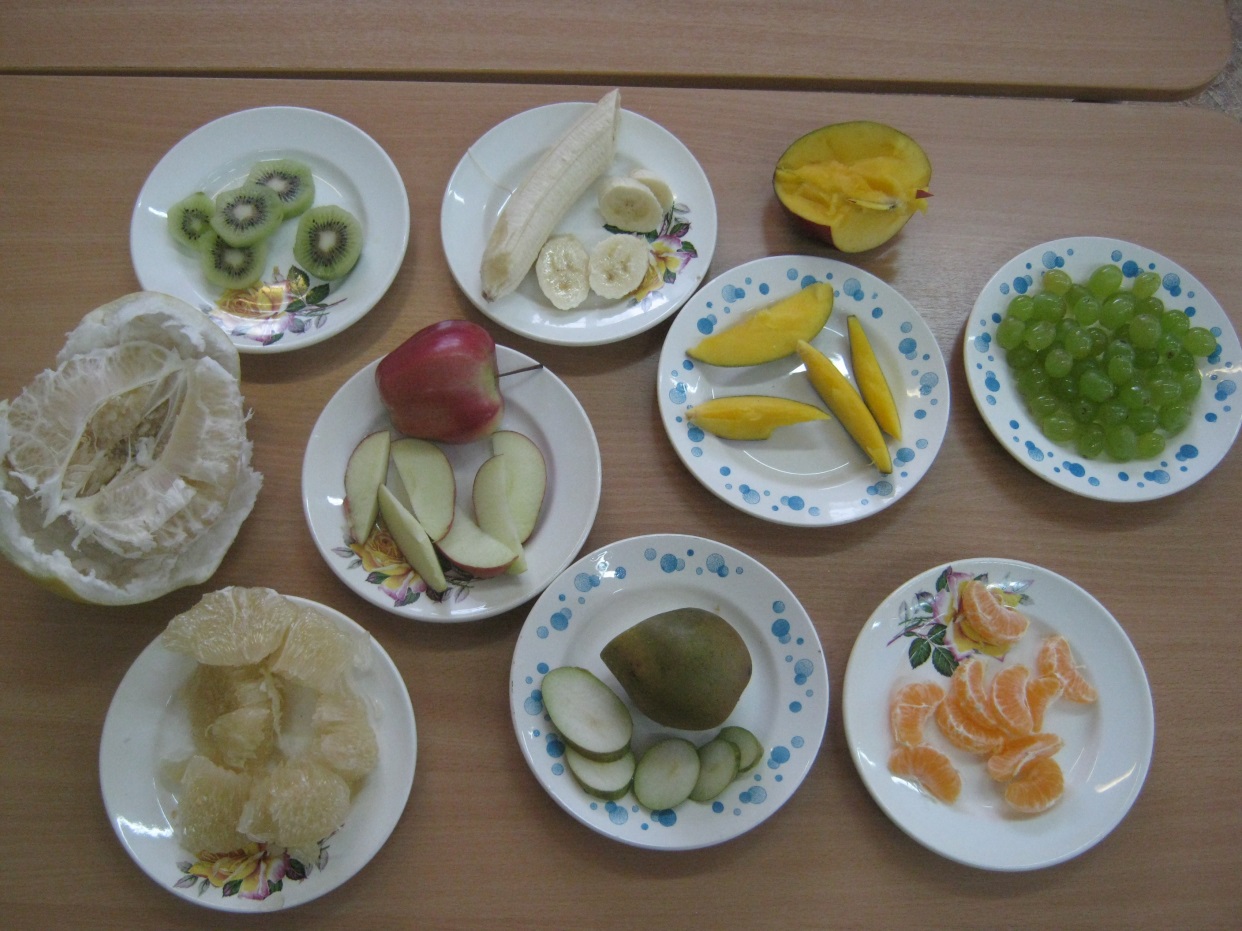        Дидактическая игра «Узнай на вкус»Цель: развивать вкусовой анализатор, закрепить знания о фруктах, овощах, ягодах.
(Детям предлагается закрыть глаза, определить по вкусу и назвать то, что они съели).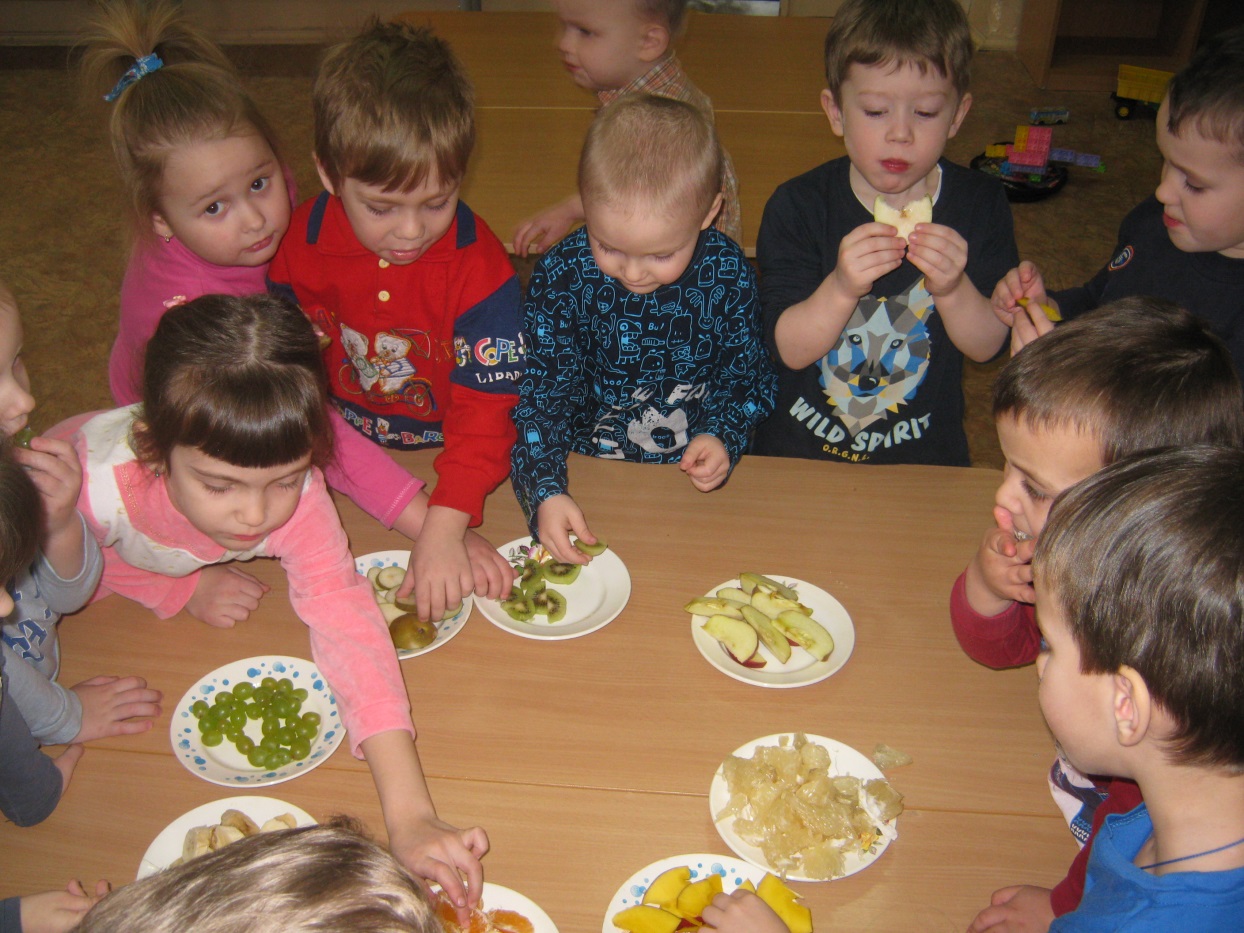         Дидактическая игра «Узнай на ощупь»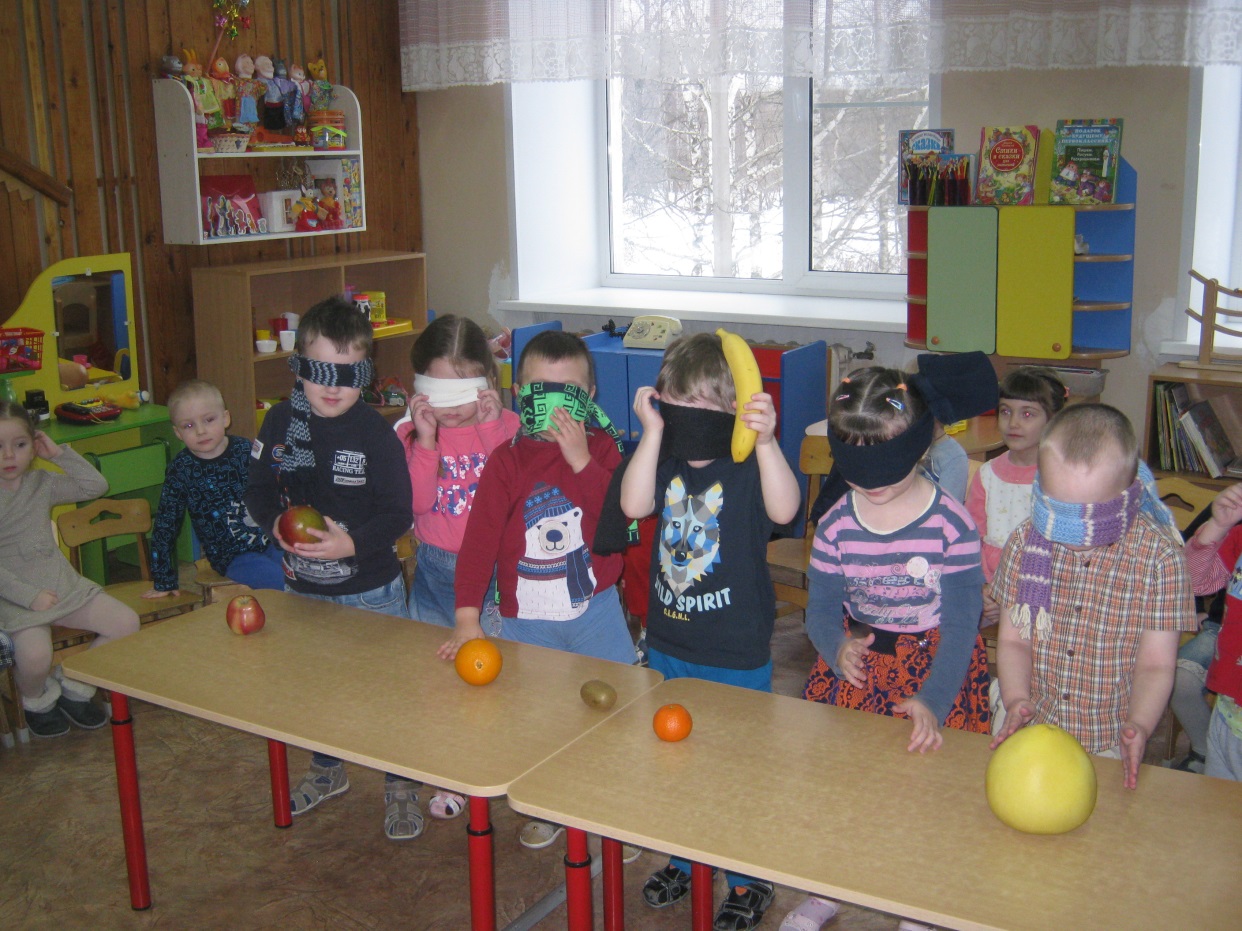 